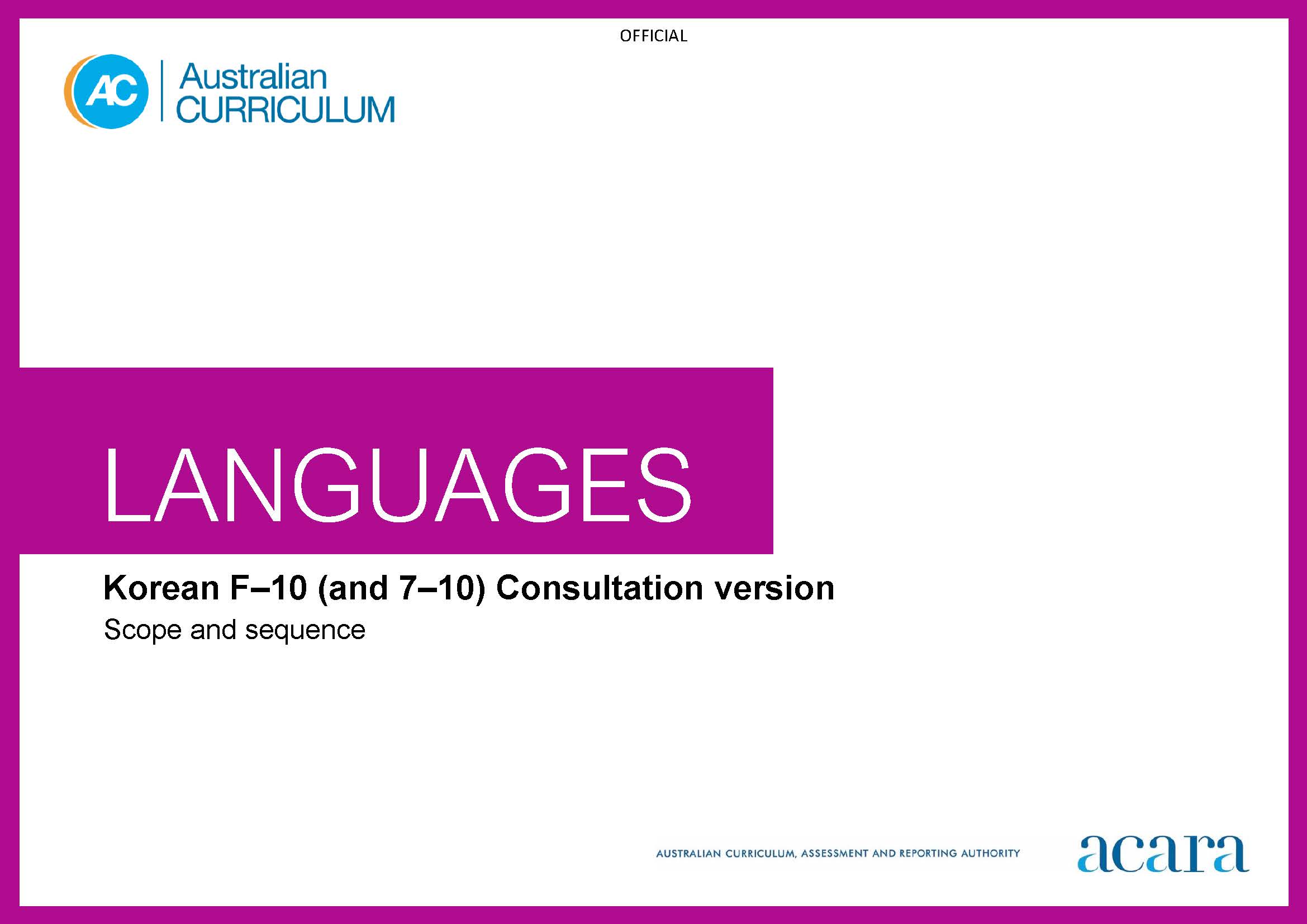 Copyright and Terms of Use Statement © Australian Curriculum, Assessment and Reporting Authority 2022 The material published in this work is subject to copyright pursuant to the Copyright Act 1968 (Cth) and is owned by the Australian Curriculum, Assessment and Reporting Authority (ACARA) (except to the extent that copyright is held by another party, as indicated). The viewing, downloading, displaying, printing, reproducing (such as by making photocopies) and distributing of these materials is permitted only to the extent permitted by, and is subject to the conditions imposed by, the terms and conditions of using the ACARA website (see, especially, clauses 2, 3 and 4 of those terms and conditions). The terms and conditions can be viewed at https://www.acara.edu.au/contact-us/copyright FoundationYears 1–2Achievement standardAchievement standardBy the end of the Foundation year, students use play and imagination to interact and create Korean texts, with support. They identify that Korean and English look and sound different. They recognise that there are languages and cultures as well as their own, and that aspects of language and culture contribute to their own and others’ cultural identity.By the end of Year 2, students use Korean language to interact and share information related to the classroom and themselves. They use cues to respond to questions and instructions, and use simple formulaic language. They locate and convey key items of information in texts using non-verbal, visual and contextual cues to help make meaning. They use familiar words and modelled language to create texts. They copy some Hangeul appropriate to context. Students imitate the sounds and rhythms of Korean and demonstrate understanding that Korean has conventions and rules for non-verbal communication, pronunciation and writing and begin to identify Hangeul. They give examples of similarities and differences between some features of Korean and English. They understand that language is connected with culture, and notice how this is reflected in their own language(s) and culture(s).Content descriptionsContent descriptionsStrand: Communicating meaning in KoreanSub-strand: Interacting in Koreanwith support, recognise and communicate meaning in KoreanAC9LKF01recognise and respond to modelled classroom-related greetings, instructions and routines; and personal introductions AC9LK2C01explore, with support, language features of Korean noticing similarities and differences between Korean and English AC9LKF02participate in a range of guided, play-based language activities using formulaic expressions, visual and spoken cues AC9LK2C02explore connections between language and culture AC9LKF03Sub-strand: Mediating meaning in and between languageslocate, with support, key information in familiar texts, and respond using gestures, images, words and formulaic phrases AC9LK2C03notice that language carries cultural meaning in classroom-related greetings, introductions, instructions and routines AC9LK2C04Sub-strand: Creating text in Koreanwith support, use words, familiar phrases and modelled language to create spoken, written and multimodal texts, copying some Hangeul appropriate to context AC9LK2C05Strand: Understanding language and cultureSub-strand: Understanding systems of languagerecognise and imitate the sounds and rhythms of Korean and learn how sounds are produced and represented in Hangeul AC9LK2U01recognise that Hangeul is used to construct meaning in Korean texts AC9LK2U02notice that Korean has features that may be similar to or different from English AC9LK2U03Sub-strand: Understanding the interrelationship of language and culturenotice that people use language in ways that reflect cultural practices AC9LK2U04Years 3–4Years 5–6Achievement standardAchievement standardBy the end of Year 4, students use Korean language to initiate structured interactions to share information related to the classroom and their personal world. They use modelled language to participate in spoken and written activities that involve planning. They locate and respond to key items of information in texts using strategies to help interpret and convey meaning in familiar contexts. They use modelled language and basic syntax to create texts in Hangeul, with support. Students imitate Hangeul sounds, pronunciation and intonation patterns of Korean language. They demonstrate understanding that Korean has non-verbal, spoken and written language conventions and rules to create and make meaning. They recognise that some terms have cultural meanings. They identify patterns in Korean and make comparisons between Korean and English. They understand that the Korean language is connected with culture, and identify how this is reflected in their own language(s) and culture(s).By the end of Year 6, students initiate and use strategies to maintain interactions in Korean language that are related to their immediate environment. They use appropriate sound combinations, intonation and rhythm in spoken texts. They collaborate in spoken and written activities that involve the language of planning and problem-solving to share information, ideas and preferences. They use strategies to locate and interpret information and ideas in texts, and demonstrate understanding by responding in Korean or English, adjusting their response to context, purpose and audience. They create texts, selecting and using a variety of vocabulary and sentence structures to suit context. They sequence information and ideas, and write in Hangeul, using conventions appropriate to text type. Students apply rules for pronunciation and intonation, modelled structures, Hangeul and punctuation, when creating and responding in Korean. They compare language structures and features in Korean and English, using some metalanguage. They show understanding of how some language reflects cultural practices and consider how this is reflected in their own language(s), culture(s) and identity.Content descriptionsContent descriptionsStrand: Communicating meaning in KoreanStrand: Communicating meaning in KoreanSub-strand: Interacting in KoreanSub-strand: Interacting in Koreaninitiate exchanges and respond to modelled questions about self, others, and classroom environment, using formulaic expressions AC9LK4C01initiate and sustain modelled exchanges in familiar contexts related to students’ personal world and school environment AC9LK6C01participate in activities that involve planning with others, using a range of familiar phrases and modelled structures AC9LK4C02participate in activities that involve planning and negotiating with others, using language that expresses information, preferences and ideasAC9LK6C02Sub-strand: Mediating meaning in and between languagesSub-strand: Mediating meaning in and between languageslocate and respond to key information related to familiar content obtained from spoken, written and multimodal texts AC9LK4C03locate and process information and ideas in a range of spoken, written and multimodal texts, and respond in different ways to suit purpose AC9LK6C03develop strategies to comprehend and adjust Korean language in familiar contexts to convey cultural meaning AC9LK4C04apply strategies to interpret and convey meaning in Korean language in familiar non-verbal, spoken and written cultural contexts AC9LK6C04Sub-strand: Creating text in KoreanSub-strand: Creating text in Koreancreate and present informative and imaginative spoken, written and multimodal texts using formulaic expressions, simple sentences, modelled textual conventions and Hangeul, with support AC9LK4C05create and present a range of informative and imaginative spoken, written and multimodal texts using a variety of modelled sentence structures to sequence information and ideas, and conventions appropriate to text type AC9LK6C05Strand: Understanding language and cultureStrand: Understanding language and cultureSub-strand: Understanding systems of languageSub-strand: Understanding systems of languagerecognise and use modelled combinations of Hangeul sounds, pronunciation and intonation patterns of Korean to form words and phrases AC9LK4U01apply knowledge of combinations of Hangeul sounds, pronunciation and intonation patterns to develop fluency and rhythm to known words and phrases AC9LK6U01recognise Korean language conventions, Hangeul, simple grammatical structures and basic syntax in familiar texts and contexts AC9LK4U02use knowledge of modelled grammatical structures and formulaic expressions to compose and respond to texts using appropriate punctuation and textual conventions AC9LK6U02	recognise familiar Korean language features and compare with those of English, in known contexts AC9LK4U03compare some Korean language structures and features with those of English, using some familiar metalanguage AC9LK6U03Sub-strand: Understanding the interrelationship of language and cultureSub-strand: Understanding the interrelationship of language and cultureidentify connections between Korean language and cultural practices AC9LK4U04recognise that language reflects cultural practices, values and identity, and that this impacts on non-verbal and verbal communication AC9LK6U04Years 7–8 (F–10)Years 9–10 (F–10)Achievement standardAchievement standardBy the end of Year 8, students initiate and maintain interactions in Korean language in familiar and some unfamiliar contexts related to a range of interests and experiences. They use Korean to collaborate and problem-solve, and adjust language in response to others. They interpret information, ideas and opinions in texts. They demonstrate understanding of similarities and differences between languages, in both familiar and some unfamiliar cultural contexts, by adjusting and reorganising responses. They select and use vocabulary, sentence structures and expressions to create texts. Students apply the conventions of spoken Korean to develop fluency. They demonstrate understanding that spoken, written and multimodal texts use different language conventions, structures and features to convey meaning. They comment on structures and features of Korean text, using metalanguage. They reflect on how the Korean language, culture and identity are interconnected, and compare this with their own language(s), culture(s) and identity.By the end of Year 10, students contribute to and extend interactions in Korean language in increasingly unfamiliar contexts related to a wide range of interests and issues. They interpret texts by evaluating and synthesising information, ideas and perspectives. They show understanding of how features of language can be used to influence audience response. They create texts, selecting and manipulating language for a range of contexts, purposes and audiences. They apply and use complex sentences and structures to create and respond to spoken and written texts. They use a variety of tenses to sequence events and use language devices to enhance meaning and cohesion. Students incorporate the features and conventions of spoken Korean to extend fluency. They demonstrate understanding of the conventions of spoken and written texts and the connections between them. They apply knowledge of language structures and features to make and predict meaning. They support analysis of Korean texts, using metalanguage. They reflect on their own cultural perspectives and identity, and draw on their experience of learning Korean, to evaluate how this learning influences their ideas and ways of communicating.Content descriptionsContent descriptionsStrand: Communicating meaning in KoreanStrand: Communicating meaning in KoreanSub-strand: Interacting in KoreanSub-strand: Interacting in Koreaninitiate and sustain exchanges in familiar and some unfamiliar contexts related to students’ experiences, feelings and views, adjusting their language in response to others AC9LK8C01initiate, sustain and extend exchanges in familiar and unfamiliar contexts related to students’ own and others’ experiences of the world, adjusting their language in response to others AC9LK10C01collaborate in activities that involve the language of transaction, negotiation and problem-solving to plan projects and events AC9LK8C02contribute to discussions that involve diverse views to negotiate outcomes, address issues and compare cultural experiences AC9LK10C02Sub-strand: Mediating meaning in and between languagesSub-strand: Mediating meaning in and between languagesinterpret information, ideas and opinions in a range of spoken, written and multimodal texts, and respond appropriately to cultural context, purpose and audience AC9LK8C03evaluate and synthesise information, ideas and perspectives in a broad range of spoken, written and multimodal texts and respond appropriately to cultural context, purpose and audience AC9LK10C03interpret and adjust non-verbal, spoken and written language to convey meaning in Korean language in familiar and some unfamiliar cultural contexts AC9LK8C04interpret and translate non-verbal, spoken and written interactions and texts to convey meaning and intercultural understanding in familiar and unfamiliar contextsAC9LK10C04Sub-strand: Creating text in KoreanSub-strand: Creating text in Koreancreate and present spoken, written and multimodal, informative and imaginative texts for specific purposes, selecting vocabulary, expressions, grammatical structures, features and conventions appropriate to text type and context AC9LK8C05create and present informative and imaginative texts for diverse contexts and purposes, selecting vocabulary, expressions, grammatical structures and a range of features and conventions to engage different audiences AC9LK10C05Strand: Understanding language and cultureStrand: Understanding language and cultureSub-strand: Understanding systems of languageSub-strand: Understanding systems of languageapply knowledge of conventions of spoken Korean to enhance fluency, and to respond to and create texts in familiar and some unfamiliar contexts AC9LK8U01apply features, conventions and phrasing patterns of spoken Korean in both informal and formal speech to extend fluency in responding to and creating texts in familiar and unfamiliar contexts AC9LK10U01apply understanding of grammatical structures and expressions to compose and respond to textsAC9LK8U02apply knowledge of grammatical structures to predict meaning and compose texts that contain some complex structures and ideas AC9LK10U02reflect on similarities and differences between Korean and English language structures and features, using metalanguage AC9LK8U03reflect on and evaluate Korean texts, using metalanguage to analyse language structures and features AC9LK10U03Sub-strand: Understanding the interrelationship of language and cultureSub-strand: Understanding the interrelationship of language and culturereflect on and explain how identity is shaped by language(s), culture(s), beliefs, attitudesAC9LK8U04reflect on and evaluate how identity is shaped by language(s), culture(s), beliefs, attitudes and values, and how these affect ways of communicating AC9LK10U04Years 7–8 (Year 7 entry)Years 9–10 (Year 7 entry)Achievement standardAchievement standardBy the end of Year 8, students use Korean language to interact and collaborate with others, and to share information and plan activities in familiar contexts. They respond to others’ contributions, and recognise familiar gestures, questions and instructions in exchanges. They recognise relationships between spoken and written forms. They locate and respond to information in texts and use non-verbal, visual and contextual cues to help make meaning. They respond in Korean or English, and demonstrate understanding of context, purpose and audience in texts. They use familiar language, and modelled sentence and grammatical structures to create texts in Hangeul, with support, and demonstrate understanding of how some language reflects cultural practices. Students approximate Korean sound patterns, intonation and rhythms and recognise the function of Hangeul. They demonstrate understanding that Korean has conventions and rules for non-verbal, spoken and written communication. They comment on aspects of Korean and English language structures and features, using metalanguage. They demonstrate awareness that the Korean language is connected with culture and identity, and that this is reflected in their own language(s), culture(s) and identity.By the end of Year 10, students initiate and sustain Korean language to exchange and compare ideas and experiences about their own and others’ personal world. They communicate using non-verbal, spoken and written language to collaborate, plan and reflect on activities and events. They interpret and analyse information and ideas in texts and demonstrate understanding of different perspectives. They synthesise information and respond in Korean or English, adjusting language to convey meaning and to suit context, purpose and audience. They use structures and features of spoken and written Korean to create texts. Students apply understanding of Hangeul to enhance fluency and demonstrate understanding of the sound system in spoken exchanges. They select and apply knowledge of language conventions, structures and features to interact, make meaning and create texts. They support discussion of structures and features of texts, using metalanguage. They reflect on their own language use and cultural identity, and draw on their experience of learning Korean, to discuss how this learning influences their ideas and ways of communicating.Content descriptionsContent descriptionsStrand: Communicating meaning in KoreanStrand: Communicating meaning in KoreanSub-strand: Interacting in KoreanSub-strand: Interacting in Koreaninteract with others using modelled language to exchange information in familiar contexts about self and personal world AC9LK8EC01initiate and sustain interactions in familiar and some unfamiliar contexts to exchange ideas, experiences and opinions about their own and others’ personal world AC9LK10EC01develop language to interact in exchanges, routines, tasks and responsibilities related to classroom and interestsAC9LK8EC02use Korean language in exchanges to question, offer opinions and compare and discuss ideas AC9LK10EC02engage in modelled non-verbal, spoken and written exchanges with peers to organise activities relating to daily life and school environment AC9LK8EC03use non-verbal, spoken and written exchanges to discuss, plan and reflect on activities, events and experiences with peers AC9LK10EC03Sub-strand: Mediating meaning in and between languagesSub-strand: Mediating meaning in and between languageslocate and process information and ideas in familiar spoken, written and multimodal texts, responding in ways appropriate to cultural context, purpose and audience AC9LK8EC04interpret information, ideas and perspectives in a wide range of spoken, written and multimodal texts and respond appropriately to cultural context, purpose and audience AC9LK10EC04develop and begin to apply strategies to interpret, translate and convey meaning in Korean in familiar contexts AC9LK8EC05apply strategies to interpret and translate non-verbal, spoken and written interactions and texts to convey meaning and intercultural understanding in familiar and unfamiliar contexts AC9LK10EC05Sub-strand: Creating text in KoreanSub-strand: Creating text in Koreancreate spoken, written and multimodal, informative and imaginative texts for familiar contexts and purposes using appropriate vocabulary, expressions, grammatical structures and some textual conventions, using Hangeul with supportAC9LK8EC06create spoken, written and multimodal, informative and imaginative texts, selecting vocabulary, expressions, grammatical structures and textual conventions for familiar and some unfamiliar contexts and purposes, to engage different audiencesAC9LK10EC06Strand: Understanding language and cultureStrand: Understanding language and cultureSub-strand: Understanding systems of languageSub-strand: Understanding systems of languagerecognise and use features of the Korean sound system, including pitch, rhythm, stress, pronunciation and intonation, and demonstrate understanding of how these are represented in familiar contextsAC9LK8EU01apply features of the Korean sound system, including pitch, rhythm, stress, pronunciation and intonation, and show how these are represented in familiar and some unfamiliar contexts AC9LK10EU01develop knowledge of, and use structures and features of, the Korean grammatical and writing systems to understand and create spoken, written and multimodal texts AC9LK8EU02select and use structures and features of the Korean grammatical and writing systems to enhance meaning and create spoken, written and multimodal texts AC9LK10EU02compare Korean language structures and features with English, using familiar metalanguage AC9LK8EU03reflect on and evaluate Korean texts, using metalanguage to discuss language structures and features AC9LK10EU03Sub-strand: Understanding the interrelationship of language and cultureSub-strand: Understanding the interrelationship of language and culturerecognise how identity is shaped by language(s), culture(s), beliefs, attitudes and valuesAC9LK8EU04reflect on and explain how identity is shaped by language(s), culture(s), beliefs, attitudes and values and how these affect ways of communicating AC9LK10EU04